RISK ASSESSMENT - SCHOOL / COLLEGE VISIT TO SHEFFIELD HALLAM UNIVERSITYSheffield Hallam University is committed to ensuring the safety of its staff and visitors into the University.  Prior to each school/college visit into the University, a detailed risk assessment on the nature of the visit and any activity being undertaken is carried out to ensure the health and safety of those involved the visit.  This document outlines the standard risks associated with each visit and controls which are in place to limit the level of risk.  This assessment supports the specific visit service level agreement relevant to each visit.Sheffield Hallam University Public liability Insurance:   Current policy expiry date: 31st July 2020     Indemnity limit: £30,000,000This risk assessment is authorised and issued by UK Student Recruitment at Sheffield Hallam University.
Issued: September 2012	by James Barraclough	Reviewed: March 2019 by 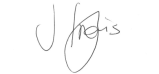 